					DETRAN/AM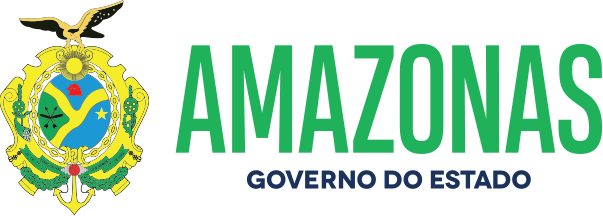 ESPÉCIE: Edital de Notificação de Autuação Nº 024/2022.O DETRAN/AM, fundamentado no art. 281, § único, II, da Lei 9.503, de 23.09.97, consubstanciado com a Resolução 619/2016 do CONTRAN e no princípio constitucional do contraditório da CF; Considerando as reiteradas tentativas de entrega de Notificações de Autuação por infração de trânsito por meio postal aos proprietários dos veículos; NOTIFICA que foram lavradas autuações cometidas pelos veículos de propriedade dos abaixo relacionados, devendo as partes interessadas efetivar apresentação do condutor e Defesa da Autuação no prazo de quinze dias, a contar da data da publicação do presente edital, podendo ser adquirido o formulário para Defesa no site do DETRAN/AM. A não apresentação do Condutor implicará ao proprietário do veículo (pessoa física – responsabilidade pela pontuação), (pessoa jurídica – agravamento art. 257, § 8º).Manaus, 11 de março de 2022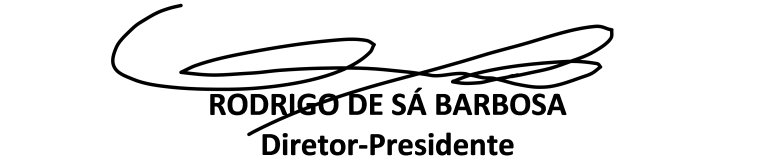 NºPlacaNº AutoCódigo daInfraçãoData daAutuação1 JWV-5068TD-00227055 518-5/1 16/02/222 OAF-5293TD-00239634 519-3/0 16/02/223 QZJ-2F36TD-00239401 703-0/1 16/02/224 QZJ-2F36TD-00239402 665-3/1 16/02/225 OXM-8491TD-00233181 658-0/0 16/02/226 NOV-3395TD-00227065 672-6/1 16/02/227 NOO-1552TD-00239835 703-0/1 16/02/228 NOK-3112TD-00237426 703-0/1 16/02/229 JWS-0258TD-00237805 675-0/0 16/02/2210 PHS-8729TD-00239848 703-0/1 16/02/2211 PHO-3H41TD-00238719 734-0/0 16/02/2212 QZC-9B63TD-00237610 518-5/2 17/02/2213 JWQ-4582TD-00229637 685-8/0 17/02/2214 NOJ-9121TD-00238309 659-9/2 17/02/2215 PHX-7A01TD-00237806 518-5/2 17/02/2216 JXQ-2136TD-00236288 659-9/2 17/02/2217 OXM-0645TD-00236290 659-9/2 17/02/2218 NOQ-7192TD-00236291 503-7/1 17/02/2219 NWJ-6109TD-00238318 659-9/2 17/02/2220 QZN-6B47TD-00238320 501-0/0 17/02/2221 NOU-4061TD-00228699 659-9/2 19/02/2222 PHD-5349TD-00228894 676-9/0 19/02/2223 NON-8B03TD-00239870 703-0/1 20/02/2224 JXY-4501TD-00240605 519-3/0 20/02/2225 PHH-0305TD-00239875 703-0/1 20/02/2226 JXS-1584TD-00238324 659-9/2 20/02/2227 QZT-4A86TD-00238656 501-0/0 20/02/2228 QZT-4A86TD-00238657 511-8/0 20/02/2229 PHU-4B48TD-00239512 659-9/2 20/02/2230 QZC-8J88TD-00232393 518-5/2 20/02/2231 OAC-4098TD-00239425 521-5/1 21/02/2232 OAE-5220TD-00237812 518-5/2 21/02/2233 QZA-9E56TD-00238339 703-0/1 21/02/2234 JXU-0663TD-00240817 640-8/0 21/02/2235 JXU-0663TD-00240818 672-6/1 21/02/22